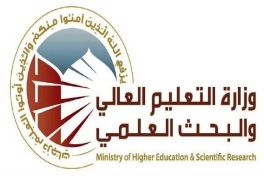 جدول الدروس Course   OutlineThe syllabus of General AnatomyInstructor Signature:					                             Dean     Signature:الاسمرائد حمزه محمدرائد حمزه محمدرائد حمزه محمدرائد حمزه محمدرائد حمزه محمدالبريد الالكترونيraedogaili@uokerbala.edu.iqraedogaili@uokerbala.edu.iqraedogaili@uokerbala.edu.iqraedogaili@uokerbala.edu.iqraedogaili@uokerbala.edu.iqاسم المادةتشريح عامتشريح عامتشريح عامتشريح عامتشريح عاممقرري الفصلرائد حمزه محمدرائد حمزه محمدرائد حمزه محمدرائد حمزه محمدرائد حمزه محمداهداف المادةتهدف دراسة التشريح العام لمعرفه الطالب بما يلي:موقع ووظيفة كل عضو في جسم الإنسانإمدادات الدم والعصبية والتصريف اللمفاوي لكل عضوالعلاقة بين أعضاء الجسم البشريتهدف دراسة التشريح العام لمعرفه الطالب بما يلي:موقع ووظيفة كل عضو في جسم الإنسانإمدادات الدم والعصبية والتصريف اللمفاوي لكل عضوالعلاقة بين أعضاء الجسم البشريتهدف دراسة التشريح العام لمعرفه الطالب بما يلي:موقع ووظيفة كل عضو في جسم الإنسانإمدادات الدم والعصبية والتصريف اللمفاوي لكل عضوالعلاقة بين أعضاء الجسم البشريتهدف دراسة التشريح العام لمعرفه الطالب بما يلي:موقع ووظيفة كل عضو في جسم الإنسانإمدادات الدم والعصبية والتصريف اللمفاوي لكل عضوالعلاقة بين أعضاء الجسم البشريتهدف دراسة التشريح العام لمعرفه الطالب بما يلي:موقع ووظيفة كل عضو في جسم الإنسانإمدادات الدم والعصبية والتصريف اللمفاوي لكل عضوالعلاقة بين أعضاء الجسم البشريالتفاصيل الاساسية للمادةتتضمن دراسة تشريح الراس والرقبه للمرحلة الثانيه تتضمن دراسة تشريح الراس والرقبه للمرحلة الثانيه تتضمن دراسة تشريح الراس والرقبه للمرحلة الثانيه تتضمن دراسة تشريح الراس والرقبه للمرحلة الثانيه تتضمن دراسة تشريح الراس والرقبه للمرحلة الثانيه الكتب المنهجيةNeil S. Norton-Netter_s Head and Neck Anatomy for Dentistry_ Second Edition-Elsevier _ Saunders (2012) - Shortcut.Snell_Clinical Anatomy by Regions - 8th EdSylvia S. Mader, Michael Windelspecht-Human Biology, 12th Edition    -McGraw-Hill Science_Engineering_Math (2011)Neil S. Norton-Netter_s Head and Neck Anatomy for Dentistry_ Second Edition-Elsevier _ Saunders (2012) - Shortcut.Snell_Clinical Anatomy by Regions - 8th EdSylvia S. Mader, Michael Windelspecht-Human Biology, 12th Edition    -McGraw-Hill Science_Engineering_Math (2011)Neil S. Norton-Netter_s Head and Neck Anatomy for Dentistry_ Second Edition-Elsevier _ Saunders (2012) - Shortcut.Snell_Clinical Anatomy by Regions - 8th EdSylvia S. Mader, Michael Windelspecht-Human Biology, 12th Edition    -McGraw-Hill Science_Engineering_Math (2011)Neil S. Norton-Netter_s Head and Neck Anatomy for Dentistry_ Second Edition-Elsevier _ Saunders (2012) - Shortcut.Snell_Clinical Anatomy by Regions - 8th EdSylvia S. Mader, Michael Windelspecht-Human Biology, 12th Edition    -McGraw-Hill Science_Engineering_Math (2011)Neil S. Norton-Netter_s Head and Neck Anatomy for Dentistry_ Second Edition-Elsevier _ Saunders (2012) - Shortcut.Snell_Clinical Anatomy by Regions - 8th EdSylvia S. Mader, Michael Windelspecht-Human Biology, 12th Edition    -McGraw-Hill Science_Engineering_Math (2011)المصادر الخارجيةاعتماد بعض المواقع الرصينه والتي تعود لجامعات عالميه مرموقه بتدريس المادة العلمية والتي منها http://teachmeanatomy.info/ علما بان الموقع اعلاه بأشراف جامعة   Leicester Universityاعتماد بعض البرامج الحديثه softwareوالمعتمده عالميا بتدريس ماده التشريح والتي منها 3d Human Anatomy Visible BodyAudio Visual Anatomy Program اعتماد بعض المواقع الرصينه والتي تعود لجامعات عالميه مرموقه بتدريس المادة العلمية والتي منها http://teachmeanatomy.info/ علما بان الموقع اعلاه بأشراف جامعة   Leicester Universityاعتماد بعض البرامج الحديثه softwareوالمعتمده عالميا بتدريس ماده التشريح والتي منها 3d Human Anatomy Visible BodyAudio Visual Anatomy Program اعتماد بعض المواقع الرصينه والتي تعود لجامعات عالميه مرموقه بتدريس المادة العلمية والتي منها http://teachmeanatomy.info/ علما بان الموقع اعلاه بأشراف جامعة   Leicester Universityاعتماد بعض البرامج الحديثه softwareوالمعتمده عالميا بتدريس ماده التشريح والتي منها 3d Human Anatomy Visible BodyAudio Visual Anatomy Program اعتماد بعض المواقع الرصينه والتي تعود لجامعات عالميه مرموقه بتدريس المادة العلمية والتي منها http://teachmeanatomy.info/ علما بان الموقع اعلاه بأشراف جامعة   Leicester Universityاعتماد بعض البرامج الحديثه softwareوالمعتمده عالميا بتدريس ماده التشريح والتي منها 3d Human Anatomy Visible BodyAudio Visual Anatomy Program اعتماد بعض المواقع الرصينه والتي تعود لجامعات عالميه مرموقه بتدريس المادة العلمية والتي منها http://teachmeanatomy.info/ علما بان الموقع اعلاه بأشراف جامعة   Leicester Universityاعتماد بعض البرامج الحديثه softwareوالمعتمده عالميا بتدريس ماده التشريح والتي منها 3d Human Anatomy Visible BodyAudio Visual Anatomy Program تقديرات الفصلالفصل الدراسي الاولالسريريالفصل الدراسي الثانينصف السنةالامتحان النهائيتقديرات الفصل15%15%20%50%التحديث تم اضافه المحاضره التاليه تشريح تجويف الفم Anatomy Of Oral Cavityتم اضافه المحاضره التاليه تشريح تجويف الفم Anatomy Of Oral Cavityتم اضافه المحاضره التاليه تشريح تجويف الفم Anatomy Of Oral Cavityتم اضافه المحاضره التاليه تشريح تجويف الفم Anatomy Of Oral Cavityتم اضافه المحاضره التاليه تشريح تجويف الفم Anatomy Of Oral CavityCourse InstructorRAED HAMZAH MOHAMMED RAED HAMZAH MOHAMMED RAED HAMZAH MOHAMMED RAED HAMZAH MOHAMMED RAED HAMZAH MOHAMMED E-mailraedogaili@uokerbala.edu.iqraedogaili@uokerbala.edu.iqraedogaili@uokerbala.edu.iqraedogaili@uokerbala.edu.iqraedogaili@uokerbala.edu.iqTitleGeneral anatomyGeneral anatomyGeneral anatomyGeneral anatomyGeneral anatomyCourse CoordinatorsRaed Hamzah Mohammed Raed Hamzah Mohammed Raed Hamzah Mohammed Raed Hamzah Mohammed Raed Hamzah Mohammed Course ObjectiveThe student should know:-Location and function of each human body organBlood and nerve supply and lymphatic drainage of each organThe relation between human body organsThe student should know:-Location and function of each human body organBlood and nerve supply and lymphatic drainage of each organThe relation between human body organsThe student should know:-Location and function of each human body organBlood and nerve supply and lymphatic drainage of each organThe relation between human body organsThe student should know:-Location and function of each human body organBlood and nerve supply and lymphatic drainage of each organThe relation between human body organsThe student should know:-Location and function of each human body organBlood and nerve supply and lymphatic drainage of each organThe relation between human body organsCourse DescriptionThe general anatomy course Includes study of:- Anatomy of the head and neck for the second year studentsThe general anatomy course Includes study of:- Anatomy of the head and neck for the second year studentsThe general anatomy course Includes study of:- Anatomy of the head and neck for the second year studentsThe general anatomy course Includes study of:- Anatomy of the head and neck for the second year studentsThe general anatomy course Includes study of:- Anatomy of the head and neck for the second year studentsTextbookNeil S. Norton-Netter_s Head and Neck Anatomy for Dentistry_ Second Edition-Elsevier _ Saunders (2012) - Shortcut.Snell_Clinical Anatomy by Regions - 8th Ed Sylvia S. Mader, Michael Windelspecht-Human Biology, 12th Edition    -McGraw-Hill Science_Engineering_Math (2011)Neil S. Norton-Netter_s Head and Neck Anatomy for Dentistry_ Second Edition-Elsevier _ Saunders (2012) - Shortcut.Snell_Clinical Anatomy by Regions - 8th Ed Sylvia S. Mader, Michael Windelspecht-Human Biology, 12th Edition    -McGraw-Hill Science_Engineering_Math (2011)Neil S. Norton-Netter_s Head and Neck Anatomy for Dentistry_ Second Edition-Elsevier _ Saunders (2012) - Shortcut.Snell_Clinical Anatomy by Regions - 8th Ed Sylvia S. Mader, Michael Windelspecht-Human Biology, 12th Edition    -McGraw-Hill Science_Engineering_Math (2011)Neil S. Norton-Netter_s Head and Neck Anatomy for Dentistry_ Second Edition-Elsevier _ Saunders (2012) - Shortcut.Snell_Clinical Anatomy by Regions - 8th Ed Sylvia S. Mader, Michael Windelspecht-Human Biology, 12th Edition    -McGraw-Hill Science_Engineering_Math (2011)Neil S. Norton-Netter_s Head and Neck Anatomy for Dentistry_ Second Edition-Elsevier _ Saunders (2012) - Shortcut.Snell_Clinical Anatomy by Regions - 8th Ed Sylvia S. Mader, Michael Windelspecht-Human Biology, 12th Edition    -McGraw-Hill Science_Engineering_Math (2011)References3d Human Anatomy Visible Body Audio Visual Anatomy Program. http://teachmeanatomy.info/ Leicester University3d Human Anatomy Visible Body Audio Visual Anatomy Program. http://teachmeanatomy.info/ Leicester University3d Human Anatomy Visible Body Audio Visual Anatomy Program. http://teachmeanatomy.info/ Leicester University3d Human Anatomy Visible Body Audio Visual Anatomy Program. http://teachmeanatomy.info/ Leicester University3d Human Anatomy Visible Body Audio Visual Anatomy Program. http://teachmeanatomy.info/ Leicester UniversityCourse AssessmentFirst TermSecond TermClinical ExamMidyearFinal ExamCourse Assessment15%15%20%50%The credit(3)Hours /week 2 TH. /4Pra. Hours /week 2 TH. /4Pra. Hours /week 2 TH. /4Pra. Hours /week 2 TH. /4Pra. Hours /week 2 TH. /4Pra. UpdateOral cavity anatomyOral cavity anatomyOral cavity anatomyOral cavity anatomyOral cavity anatomyNo.SubjectsHours1-Parotid region.22-Temporal and infratemporal region.33-Main vessels of the neck.34-Mandible.25-Submandibular region.36-Trigeminal nerve.37-Deep neck.a- Root of the neck:b- Cervical compartments (units).c- Cervical fascia.d- Cervical viscera, thyroid.e- Parathyroid. 48-Base of  the skull:a- Prevertebral region.b- Scalenus muscle.c- Retropharyngeal spaces. 29-Pharynx:a- Wall.b- Division. 210-Nasal cavity and Paranasal sinuses. 211-Maxilla.212-Larynx.213-Nervous system.a- Anatomically:Central Nervous System.Peripheral nervous system.b-  Functionally somatic:Autonomic.Sympathetic.Parasympathetic.814-Thorax:a- Thoracic wall, bony thorax: - ribs and sternum.b- Thoracic cavity, pleura and lungs.c- Mediastinum, superior and inferior Mediastinum.815-Abdomen:a- The anterior abdominal wall and the inguinal canal. b- The abdominal pelvic cavity, development of digestive tube and peritoneum, general arrangement of the peritoneum.c-The abdominal viscera:d- Stomach.e- Spleen.f-Liver.g- Duodenum.h- Pancreas.i- Gall bladder.j- Small intestine.k- Large intestine.l- The infra colic abdominal wall.m- Viscera of posterior abdominal wall:n- Kidney.o-Ureter.p-Suprarenal glands. q- Major blood vessels:Aorta and its branches.Inferior vena cava and its tributaries. 1016-Pelvis:a- Bony pelvis.b- Pelvic walls.c- Pelvic viscera.4